景德镇陶瓷大学研究生指导教师个人信息表更新日期：2022.09姓名黄勇性别男出生年月1975.03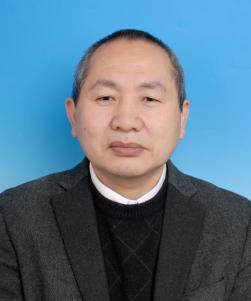 专业技术职称专业技术职称教授教授导师类别博士生导师/硕士生导师最后学历（毕业院校）最后学历（毕业院校）大学本科（景德镇陶瓷学院）大学本科（景德镇陶瓷学院）最后学位（毕业院校）管理学博士（武汉大学）获聘招生学科获聘招生学科经济学/管理学科学技术史经济学/管理学科学技术史研究方向区域与产业经济管理科学技术与社会联系电话联系电话1390798969513907989695E-mail183028856@qq.com个人简历个人简历现为景德镇陶瓷大学教授、博士生导师。主要研究领域：区域与产业经济管理、科学技术与社会。1998.07--2005.07 景德镇陶瓷学院工业管理工程系从事教学与科研工作2005.07--2010.10 景德镇陶瓷学院工商学院副院长2010.10--2013.06 景德镇陶瓷学院工商学院院长2013.06--2019.03 景德镇陶瓷学院/景德镇陶瓷大学科学技术处处长2019.03--2021.04 景德镇陶瓷大学教务处处长2020.12--2021.01 景德镇陶瓷大学党委委员，2021.01-        景德镇陶瓷大学党委委员、副校长现为景德镇陶瓷大学教授、博士生导师。主要研究领域：区域与产业经济管理、科学技术与社会。1998.07--2005.07 景德镇陶瓷学院工业管理工程系从事教学与科研工作2005.07--2010.10 景德镇陶瓷学院工商学院副院长2010.10--2013.06 景德镇陶瓷学院工商学院院长2013.06--2019.03 景德镇陶瓷学院/景德镇陶瓷大学科学技术处处长2019.03--2021.04 景德镇陶瓷大学教务处处长2020.12--2021.01 景德镇陶瓷大学党委委员，2021.01-        景德镇陶瓷大学党委委员、副校长现为景德镇陶瓷大学教授、博士生导师。主要研究领域：区域与产业经济管理、科学技术与社会。1998.07--2005.07 景德镇陶瓷学院工业管理工程系从事教学与科研工作2005.07--2010.10 景德镇陶瓷学院工商学院副院长2010.10--2013.06 景德镇陶瓷学院工商学院院长2013.06--2019.03 景德镇陶瓷学院/景德镇陶瓷大学科学技术处处长2019.03--2021.04 景德镇陶瓷大学教务处处长2020.12--2021.01 景德镇陶瓷大学党委委员，2021.01-        景德镇陶瓷大学党委委员、副校长现为景德镇陶瓷大学教授、博士生导师。主要研究领域：区域与产业经济管理、科学技术与社会。1998.07--2005.07 景德镇陶瓷学院工业管理工程系从事教学与科研工作2005.07--2010.10 景德镇陶瓷学院工商学院副院长2010.10--2013.06 景德镇陶瓷学院工商学院院长2013.06--2019.03 景德镇陶瓷学院/景德镇陶瓷大学科学技术处处长2019.03--2021.04 景德镇陶瓷大学教务处处长2020.12--2021.01 景德镇陶瓷大学党委委员，2021.01-        景德镇陶瓷大学党委委员、副校长现为景德镇陶瓷大学教授、博士生导师。主要研究领域：区域与产业经济管理、科学技术与社会。1998.07--2005.07 景德镇陶瓷学院工业管理工程系从事教学与科研工作2005.07--2010.10 景德镇陶瓷学院工商学院副院长2010.10--2013.06 景德镇陶瓷学院工商学院院长2013.06--2019.03 景德镇陶瓷学院/景德镇陶瓷大学科学技术处处长2019.03--2021.04 景德镇陶瓷大学教务处处长2020.12--2021.01 景德镇陶瓷大学党委委员，2021.01-        景德镇陶瓷大学党委委员、副校长教学科研情况教学科研情况担任研究生课程：   《现代管理前沿》、《战略管理》、《当代管理理论》、《高级应用统计》、《运筹学》担任研究生课程：   《现代管理前沿》、《战略管理》、《当代管理理论》、《高级应用统计》、《运筹学》担任研究生课程：   《现代管理前沿》、《战略管理》、《当代管理理论》、《高级应用统计》、《运筹学》担任研究生课程：   《现代管理前沿》、《战略管理》、《当代管理理论》、《高级应用统计》、《运筹学》担任研究生课程：   《现代管理前沿》、《战略管理》、《当代管理理论》、《高级应用统计》、《运筹学》教学科研情况教学科研情况主要科研项目：国家科技部专项：景德镇陶瓷科技城建设研究国家文化创新工程重点项目子课题：科技与艺术文化创新相结合的作用规律与效率的研究江西省科技厅软科学项目：基于江西省的后发区域产业引进研究江西省科技厅软科学项目：中部地区产业转移与承接过程中的可持续发展研究江西省科技厅软科学项目：创新型试点城城市运行机制研究-景德镇	江西省社科规划重大项目：城市工业遗产的保护与利用研究——以景德镇为例江西省社科规划重点项目：景德镇陶瓷科技城建设与城市创新研究	江西省艺术科学规划重点项目：景德镇陶瓷文化遗产旅游与文化创意产业发展研究江西省教育科学规划重点课题：行业特色高校产学研战略合作研究			主要科研项目：国家科技部专项：景德镇陶瓷科技城建设研究国家文化创新工程重点项目子课题：科技与艺术文化创新相结合的作用规律与效率的研究江西省科技厅软科学项目：基于江西省的后发区域产业引进研究江西省科技厅软科学项目：中部地区产业转移与承接过程中的可持续发展研究江西省科技厅软科学项目：创新型试点城城市运行机制研究-景德镇	江西省社科规划重大项目：城市工业遗产的保护与利用研究——以景德镇为例江西省社科规划重点项目：景德镇陶瓷科技城建设与城市创新研究	江西省艺术科学规划重点项目：景德镇陶瓷文化遗产旅游与文化创意产业发展研究江西省教育科学规划重点课题：行业特色高校产学研战略合作研究			主要科研项目：国家科技部专项：景德镇陶瓷科技城建设研究国家文化创新工程重点项目子课题：科技与艺术文化创新相结合的作用规律与效率的研究江西省科技厅软科学项目：基于江西省的后发区域产业引进研究江西省科技厅软科学项目：中部地区产业转移与承接过程中的可持续发展研究江西省科技厅软科学项目：创新型试点城城市运行机制研究-景德镇	江西省社科规划重大项目：城市工业遗产的保护与利用研究——以景德镇为例江西省社科规划重点项目：景德镇陶瓷科技城建设与城市创新研究	江西省艺术科学规划重点项目：景德镇陶瓷文化遗产旅游与文化创意产业发展研究江西省教育科学规划重点课题：行业特色高校产学研战略合作研究			主要科研项目：国家科技部专项：景德镇陶瓷科技城建设研究国家文化创新工程重点项目子课题：科技与艺术文化创新相结合的作用规律与效率的研究江西省科技厅软科学项目：基于江西省的后发区域产业引进研究江西省科技厅软科学项目：中部地区产业转移与承接过程中的可持续发展研究江西省科技厅软科学项目：创新型试点城城市运行机制研究-景德镇	江西省社科规划重大项目：城市工业遗产的保护与利用研究——以景德镇为例江西省社科规划重点项目：景德镇陶瓷科技城建设与城市创新研究	江西省艺术科学规划重点项目：景德镇陶瓷文化遗产旅游与文化创意产业发展研究江西省教育科学规划重点课题：行业特色高校产学研战略合作研究			主要科研项目：国家科技部专项：景德镇陶瓷科技城建设研究国家文化创新工程重点项目子课题：科技与艺术文化创新相结合的作用规律与效率的研究江西省科技厅软科学项目：基于江西省的后发区域产业引进研究江西省科技厅软科学项目：中部地区产业转移与承接过程中的可持续发展研究江西省科技厅软科学项目：创新型试点城城市运行机制研究-景德镇	江西省社科规划重大项目：城市工业遗产的保护与利用研究——以景德镇为例江西省社科规划重点项目：景德镇陶瓷科技城建设与城市创新研究	江西省艺术科学规划重点项目：景德镇陶瓷文化遗产旅游与文化创意产业发展研究江西省教育科学规划重点课题：行业特色高校产学研战略合作研究			教学科研情况教学科研情况主要获奖：江西省第十次社科优秀成果二等奖：景德镇陶瓷私营经济现状及发展研究江西省第十三次社科优秀成果二等奖：污染密集产业转移及其实证研究主要获奖：江西省第十次社科优秀成果二等奖：景德镇陶瓷私营经济现状及发展研究江西省第十三次社科优秀成果二等奖：污染密集产业转移及其实证研究主要获奖：江西省第十次社科优秀成果二等奖：景德镇陶瓷私营经济现状及发展研究江西省第十三次社科优秀成果二等奖：污染密集产业转移及其实证研究主要获奖：江西省第十次社科优秀成果二等奖：景德镇陶瓷私营经济现状及发展研究江西省第十三次社科优秀成果二等奖：污染密集产业转移及其实证研究主要获奖：江西省第十次社科优秀成果二等奖：景德镇陶瓷私营经济现状及发展研究江西省第十三次社科优秀成果二等奖：污染密集产业转移及其实证研究教学科研情况教学科研情况学术论文、论著：Thoughts on Introducing the Strategy-orientated Environmental Performance Management of the Local Party and Government Leaders.	The 2010 Euro-Asia Conference on Environment and Corporate Social ResponsibilityStudy on Jingdezhen Regional Innovation System Construction—Coping with Poyang Lake Ecological Economic Region Construction.2010TY-IMOT我国地区差距现状及转移支付的均等化效应分析——基于不平等指标衡量的角度.江西社会科学，2011（12）从文化到文态：互联互通环境下瓷都传播的基本策略.陶瓷学报，2017.01城市工业遗产的保护与利用研究——以景德镇为例.江西高校出版社，2021年学术论文、论著：Thoughts on Introducing the Strategy-orientated Environmental Performance Management of the Local Party and Government Leaders.	The 2010 Euro-Asia Conference on Environment and Corporate Social ResponsibilityStudy on Jingdezhen Regional Innovation System Construction—Coping with Poyang Lake Ecological Economic Region Construction.2010TY-IMOT我国地区差距现状及转移支付的均等化效应分析——基于不平等指标衡量的角度.江西社会科学，2011（12）从文化到文态：互联互通环境下瓷都传播的基本策略.陶瓷学报，2017.01城市工业遗产的保护与利用研究——以景德镇为例.江西高校出版社，2021年学术论文、论著：Thoughts on Introducing the Strategy-orientated Environmental Performance Management of the Local Party and Government Leaders.	The 2010 Euro-Asia Conference on Environment and Corporate Social ResponsibilityStudy on Jingdezhen Regional Innovation System Construction—Coping with Poyang Lake Ecological Economic Region Construction.2010TY-IMOT我国地区差距现状及转移支付的均等化效应分析——基于不平等指标衡量的角度.江西社会科学，2011（12）从文化到文态：互联互通环境下瓷都传播的基本策略.陶瓷学报，2017.01城市工业遗产的保护与利用研究——以景德镇为例.江西高校出版社，2021年学术论文、论著：Thoughts on Introducing the Strategy-orientated Environmental Performance Management of the Local Party and Government Leaders.	The 2010 Euro-Asia Conference on Environment and Corporate Social ResponsibilityStudy on Jingdezhen Regional Innovation System Construction—Coping with Poyang Lake Ecological Economic Region Construction.2010TY-IMOT我国地区差距现状及转移支付的均等化效应分析——基于不平等指标衡量的角度.江西社会科学，2011（12）从文化到文态：互联互通环境下瓷都传播的基本策略.陶瓷学报，2017.01城市工业遗产的保护与利用研究——以景德镇为例.江西高校出版社，2021年学术论文、论著：Thoughts on Introducing the Strategy-orientated Environmental Performance Management of the Local Party and Government Leaders.	The 2010 Euro-Asia Conference on Environment and Corporate Social ResponsibilityStudy on Jingdezhen Regional Innovation System Construction—Coping with Poyang Lake Ecological Economic Region Construction.2010TY-IMOT我国地区差距现状及转移支付的均等化效应分析——基于不平等指标衡量的角度.江西社会科学，2011（12）从文化到文态：互联互通环境下瓷都传播的基本策略.陶瓷学报，2017.01城市工业遗产的保护与利用研究——以景德镇为例.江西高校出版社，2021年